Министерство образования Красноярского краякраевое государственное бюджетное профессиональное образовательное учреждение«Канский технологический колледж»ПРОЕКТНО-ИССЛЕДОВАТЕЛЬСКАЯ РАБОТАпо теме:«Развитие сельского туризма на территории Канского района Красноярского края»Бизнес-модель сельского тура «Местный быт» на территории Канского районаРаботу выполнил:студенты группы ГД.09.21.1Толкачева Елизавета Витальевна,Новикова Анастасия АлександровнаРуководитель проекта:Тевс Юлия Юрьевна Дятченко Анастасия Николаевна Канск, 2023СодержаниеВведение 1. Теоретические аспекты развития сельского туризма.1.1. Понятие «сельский туризм» и его характеристика.1.2. Виды сельского туризма.1.3. Обзор опыта развития сельского туризма в России и зарубежном.1.4. Обзор опыта развития сельского туризма в Красноярском крае.2. Анализ состояния туристических ресурсов Канского района.2.1. Характеристика Канского района, как объекта туризма.2.2. Описание туристических ресурсов Канского района.2.3. Анализ востребовательности развития сельского туризма среде жителей Канского района.3. Разработка сельского тура по Канскому району.3.1. Организация туристического маршрута по Канскому району.3.2. Организация приема туристов по Канскому району.3.3 Описание программ сельского тура по Канскому району.3.4. Расчет расходов на реализацию тураПриложенияЗаключениеВведениеВ настоящее время сельский туризм пользуется популярностью за рубежом. Во многих странах Европы, например, во Франции, Италии, Германии, данное направление является одним из востребованных у туристов.В России на сегодняшний день сельский туризм также развивается достаточно активно. Для России направленность на развитие сельского туризма может позитивно сказываться на повышении уровня экономики, улучшении качества жизни в деревни, эффективном пользовании культурно-исторического и природного потенциала сельской местности в туристических целях.Красноярский край имеет потенциал для развития сельского туризма, так как его территория включает в себя множество природных и исторических ресурсов, расположенных в сельской местности.Это позволило сформулировать проблему: Канский район Красноярского края обладает всеми необходимыми туристическими ресурсами для сельского туризма, из чего следует актуальность создания сельского тура по Канскому району. Актуальность темы заключается в том, что туристический потенциал Канского района завораживает своим многообразием и открывает возможность погрузиться в особенную атмосферу исторических и социально-культурных достопримечательностей. Область богата уникальными объектами, предлагающими увлекательное путешествие в местную жизнь и обогащающие знания о прошлом и настоящем данного района.Цель работы направлена на продвижение сельского туризма на территории Канского района и оценка его реализуемостиОбъект проекта: территория города Канска и Канского района Предмет проекта: сельское хозяйство Задачи проекта:Исследовать теоретические основы и виды сельского туризма;Изучить развитие сельского туризма за рубежом, в России и в Красноярском крае.Проанализировать ресурсы для сельского туризма в Канском районе.Исследовать возможности развития сельского туризма на территории Канского района. Создать туристический маршрут по Канскому районуРазработатьмаршрут сельскоготурапо Канскому району.Разработать макет сайта «Местный быт»Провести оценку реализуемости проекта, используя бизнесе модель А. Остервальдера и Пинье. Методы проекта: анализ литературных, документальных и интернет источников; проведение социологического опроса (анкетирование), обобщение и интерпретация полученных результатов.Данная работа состоит из введения, трех разделов, заключения, списка использованных источников, приложения.В теоретической части работы были рассмотрены теоретические основы сельского туризма, изучены определения понятия «сельский туризм», его характеристика, виды и модели сельского туризма, его развитие за рубежом и в России.В аналитической части работы рассмотрена характеристика Канского района, изучены его туристические ресурсы, проведен анализ интереса к сельскому туризму и его развитию среди жителей Канского района. В практической части работы предложена программа сельского тура по Канскому районуи разработан сайт, посредством конструктора Тильда и представлена бизнес-модель по модели Остервальдера.1. Теоретические аспекты развития сельского туризма1.1. Понятие «сельский туризм» и его характеристика.Теоретические аспекты развития сельского туризмаСельский туризм: основные аспектыСельский туризм - это сектор туристической отрасли, ориентированный на использование природных, культурно-исторических и иных ресурсов сельской местности и ее специфики для создания комплексного туристского продукта.Сельский туризм – особый вид туризма, объединяющий формы организованного и неорганизованного отдыха туристов в сельской местности в целях приобщения к сельской природе, знакомства с сельским образом жизни, с традициями ведения сельского хозяйства (на профессиональном и непрофессиональном уровне).Сельское хозяйство является основой сельского туризма, поскольку существенное влияние основой сельского туризма, поскольку оказывает существенное влияние на формирование сельского культурного наследия. Именно сельскохозяйственное производство в основном формирует сельский ландшафт, где сочетаются различные виды производства, предприятий, поселений и архитектурных сооружений (деревни, хутора, фермы, изгороди, террасы, пруды, мельницы). Все это многообразие представляет собой историческое в культурное наследие сельской местности и нуждается в сохранении. Сельскому хозяйству мы обязаны также обширным этнологическим наследием, используемым в сельском туризме: сельскохозяйственные орудия и машины, ремесленные профессии и мастерские, кузницы, карьеры, запруды, самобытные архитектура и фольклор, разнообразная народная кухня, не говоря о богатстве человеческого потенциала. В свою очередь развитие сельского туризма положительно сказывается на состоянии самого сельского хозяйства, увеличивая потребление его продукции.Понятие аграрного (сельского) туризма можно трактовать двояко. В узком смысле под аграрным туризмом понимают отдых городских жителей в сельской местности, предполагающий более или менее длительную аренду загородного жилья. В широком смысле аграрный туризм включает все виды времяпрепровождения городских жителей в сельской местности, т.е. элементы отдыха и оздоровительных мероприятий. В частности, в данном случае речь может идти о сочетании отдыха с трудом на приусадебном участке, об этнографических экскурсиях с акцентом на сельскую составляющую, о добровольном временном участии в агропроизводстве в рамках рекреационных мероприятий.1.2. Виды сельского туризма.В зависимости от цели путешествия могут выделить:агротуризм (помощь в сборе урожая)отдых в деревнеовладение практическим опытом в ремеслахзнакомство с традиционной кухнейзанятия спортомэтнографические турыИстория развития сельского туризма: В США гостевые участок приобрели популярность во второй половине 20 века. Усталые жители мегаполисов, приезжающие отдохнуть, участвовали в работе ковбоев, питались здоровой пищей и жили в фермерском доме. Развлечением служили рыбалка, поход в лес за ягодами и клубные танцы. Сегодня выходные или отпуск проводят на ранчо более 50 млн. американцев.Первыми в Европе продвигать данное направление туризма начали три страны – Франция, Великобритания и Германия. Сегодня сформировано (в зависимости от национальных и географических особенностей государств) несколько своеобразных организационных моделей. Все они характеризуются прекрасно развитой инфраструктурой.Данное направление отдыха постепенно набирает обороты в России и странах СНГ. В Беларуси количество усадеб, принимающих туристов, уже перевалило за 1 000. Многие из них находятся довольно далеко от мегаполисов. Казахстан немного отстает, но и в его красивые деревни (Алаколь, Жабаглы, Кокшетау, Лепсинск, Угам) едут путешественники.1.3. Обзор опыта развития сельского туризма в России и зарубежном.Сельский туризм является одним из направлений развития внутреннего и въездного туризма, это относительно новое и перспективное направление. Развитие туризма на сельских территориях является социально значимым видом предпринимательской деятельности, который способствует устойчивому развитию сельских территорий: развитию инфраструктуры, улучшению качества жизни, увеличению доходов местного населения, созданию рабочих мест, поддержке и сохранению традиций и культуры, сохранению экологии. Сегодня не существует универсального определения данного вида туристской деятельности, но общепринятое в мире определение выглядит примерно следующим образом: сельский туризм (агротуризм) — это путешествия граждан с постоянного места жительства в сельскую местность с размещением в сельских гостевых домах, сельских усадьбах и на фермах с туристскими целями и без занятия деятельностью, связанной с получением дохода от источников в месте временного пребывания. Сельский туризм, как отдых в сельской местности, не только дань моде, но, можно сказать, и необходимость — динамичный и напряженный ритм жизни в городах, загрязнение городской среды, вызывает у городского жителя желание покоя и уединения среди чистой природной среды. Такой отдых дает человеку возможность приблизиться к природе, расслабиться отдохнуть, набраться сил, и кроме того, позволяет удовлетворить такие специфические увлечения, как изучение исторического, культурного, этнографического, а также архитектурного наследия, обычаев и ремесел, характерных для данного региона, ознакомления с местной народной одеждой, кухней, сбора фольклора, изучения местного языка или диалекта, любительская фотография, сбор трав и минералов.1.4. Обзор опыта развития сельского туризма в Красноярском крае.B Красноярском крае сельский и экологический туризм отнесены к перспективным видам туризма. Для Минусинского района сельский туризм является одним из основных направлений развития. Администрация Минусинского района принимает активное участие в разработке и продвижении межмуниципального маршрута по Югу Красноярского края «Южное кольцо». В рамках данного маршрута туристским агентством «Сибирь Транзит» разработан сельский тур в селе Большая Ничка. В данный тур вошли такие ресурсы как пасека, дендрарий, верховая езда, школьный музей. Фермер из Минусинского района Раиса Сотникова в рамках программы грунтовой поддержки занялась сельским туризмом и принимает гостей в своей усадьбе. В гостях у нее уже побывали туристы из Швейцарии, Германиии, Австрии, а также из Москвы и Дальнего Востока.B декабре 2017 года глава крестьянско-фермерского хозяйства Краснотуранского района Андрей Стрелков прошел конкурсный отбор, направленный на поддержку малых форм хозяйствования в регионе, и выиграл грант в размере 2 млн. рублей на развитие несельскохозяйственных видов деятельности в сельской местности. Фермер успешно освоил выделенные из краевого бюджета средства. Теперь он приглашает жителей и гостей Красноярского края отдохнуть в живописном Краснотуранском районе в селе Беллык.В поселке Советская речка Туруханского района расположено стойбище эвенкийских оленеводов, где есть возможность увидеть национальный быт и культуру малочисленных народов севера, также в районе находятся старообрядческие поселения, в которых до сих пор соблюдаются этнические, русские древние религиозные традиции. Шарыповский район располагает такими объектами сельского туризма как мараловодческое хозяйство в с. Парная, турфирма «Иван Сусанин», организующая конные туры по территории района и страусиная ферма в селе Большое озеро. B д. Ключи Балахтинского района находится деревенская изба, стилизованная под казацкий быт, предназначенная для индивидуального и семейного отдыха. Сельский туризм на территории Красноярского края постепенно начинает свое активное развитие. Фермеры создают усадьбы на базе личных подсобных, хозяйств, разрабатываются сельские туры, ресурсы, пригодные для использования в сельском туризме, постепенно начинают применяться предпринимателями для привлечения туристов в районы края.2. Анализ состояния туристических ресурсов Канского района2.1. Характеристика Каннского района, как объекта туризма.Канский район является муниципальным, расположен на востоке Красноярского края, в предгорьях Енисейского кряжа и Восточного Саянав лесостепной зоне Канско-Рыбинской котловины. Удаленность района от краевого центра составляет 224 км. С севера на юг и с юго-запада на восток район пересекают дороги краевого значения (Канск — Тасеево — Троицк, Канск — Абан — Богучаны). Населенные пункты Канского района соединены дорогами районного значения. Связь с краевым центром осуществляется по автодороге федерального значения «Байкал». Площадь территории района составляет 4,321 тыс. кв. км. В состав Канского района входят 15 сельсоветов, объединяющих 61 населенный пункт: Амонашенский, Анцирский, Астафьевский, Большеуринский, Браженский, Верх-Амонашенский, Георгиевский, Краснокурышенский, Мокрушинский, Рудянский, Сотниковский, Таеженский, Терский, Филимоновский, Чечеульский сельсоветы. Административным центром Канского района является город Канск. Климат района резко континентальный, с жарким коротким летом и длительной холодной зимой. На территории района расположен минеральный Белоярский источник. В Канском районе  ресурсами является так же и объекты наиболее значимые на экономическом благосостоянии, Филимоновский молочный комбинат, который обеспечивает молочными продуктами не только Канский район, но и весь Красноярский край. Являемся лидером по объему переработки молока на востоке Красноярского края.  Племзавод так же имеет значение для канского района, обеспечивают не только молочными, но и мясными продуктами  2.2.Туристические ресурсы Канского районаВ данной работе немаловажным остаётся изучение туристских ресурсов, это прежде всего природные, исторические, социально-культурные объекты, включающие объекты туристского показа, а также иные объекты, способные удовлетворять духовные потребности туристов, содействовать восстановлению и развитию их физических сил. Канский район может предложить следующие населенные пункты и объекты интересующие туристов  (см. таблицу 1)Таблица 1 - Туристические ресурсы  Канского района 2.3.Анализвостребовательности развития сельского туризма среди жителей Канского района.С целью изучения интереса людей Канского района к сельскому туризму был проведен опрос среди населения города Канска(Приложение А)В опросе прияло 575 человек в возрасте от 15 лет и старше.В ходе опроса на вопрос «Знакомо ли вам понятие «Сельский туризм»?» - 57,3% опрошенных ответили «ДА» 42,7% респондентов не были знакомы с этим понятием. (рис 1)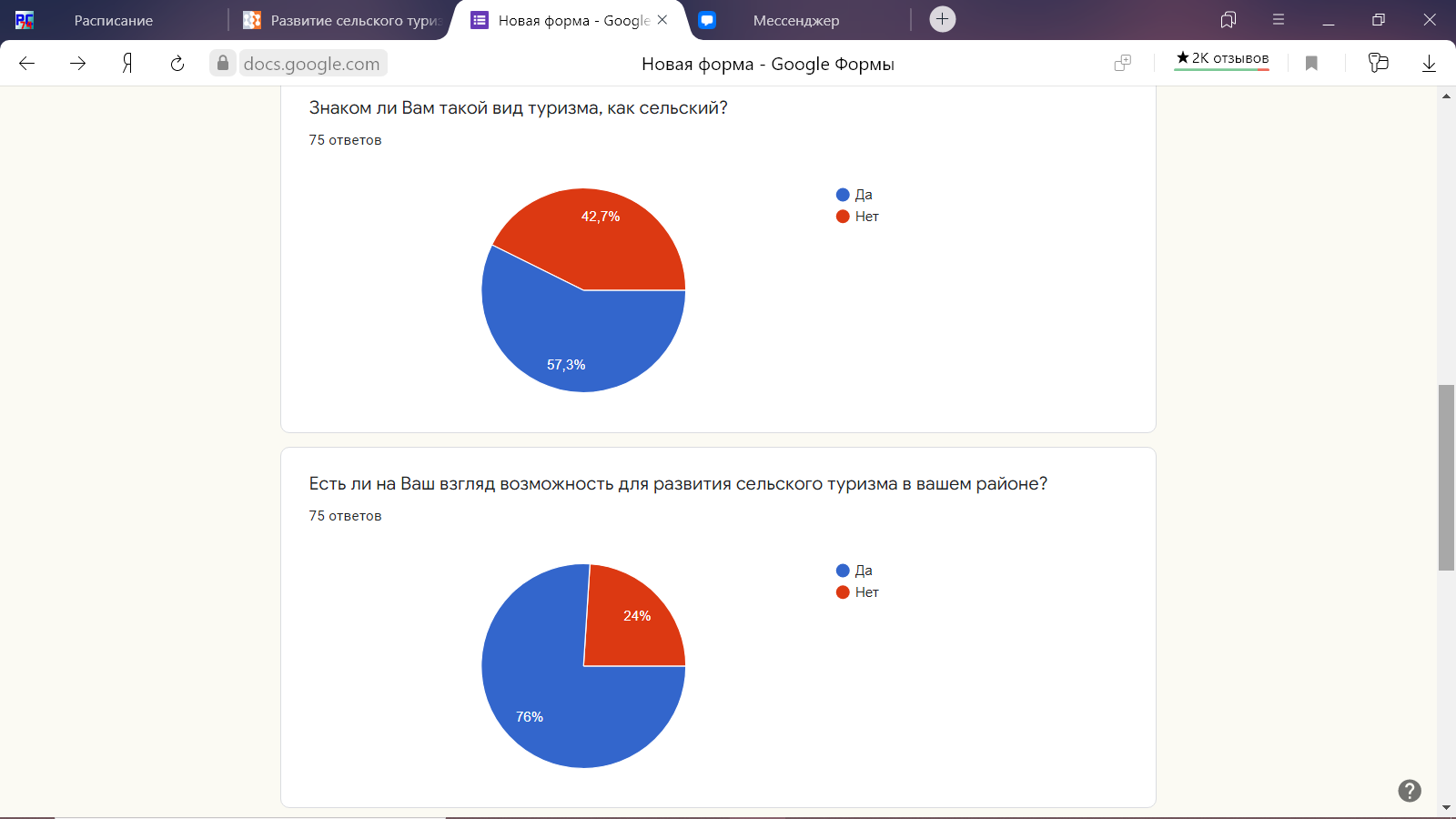 Рисунок 1 - Резельтат вопроса «Знаком ли Вам такой вид туризма, как сельский?»В ходе исследовнаие было выявлено, что большая часть  опрошенных респондентов (76%) считатю, что на территории Канского района возможно развить сельский туризис (рисунок 2)Рисунок 2 – Результат вопроса «Возможность развития в нашем районе»В ходе опроса было выявлено что 54,7%  людей хотели бы, увидеть и развитие  селького туризма в Канском районе, 32% затруднились ответить, а 13,3% отрицательно смотрят на развитие сельского туризма. (рис 3)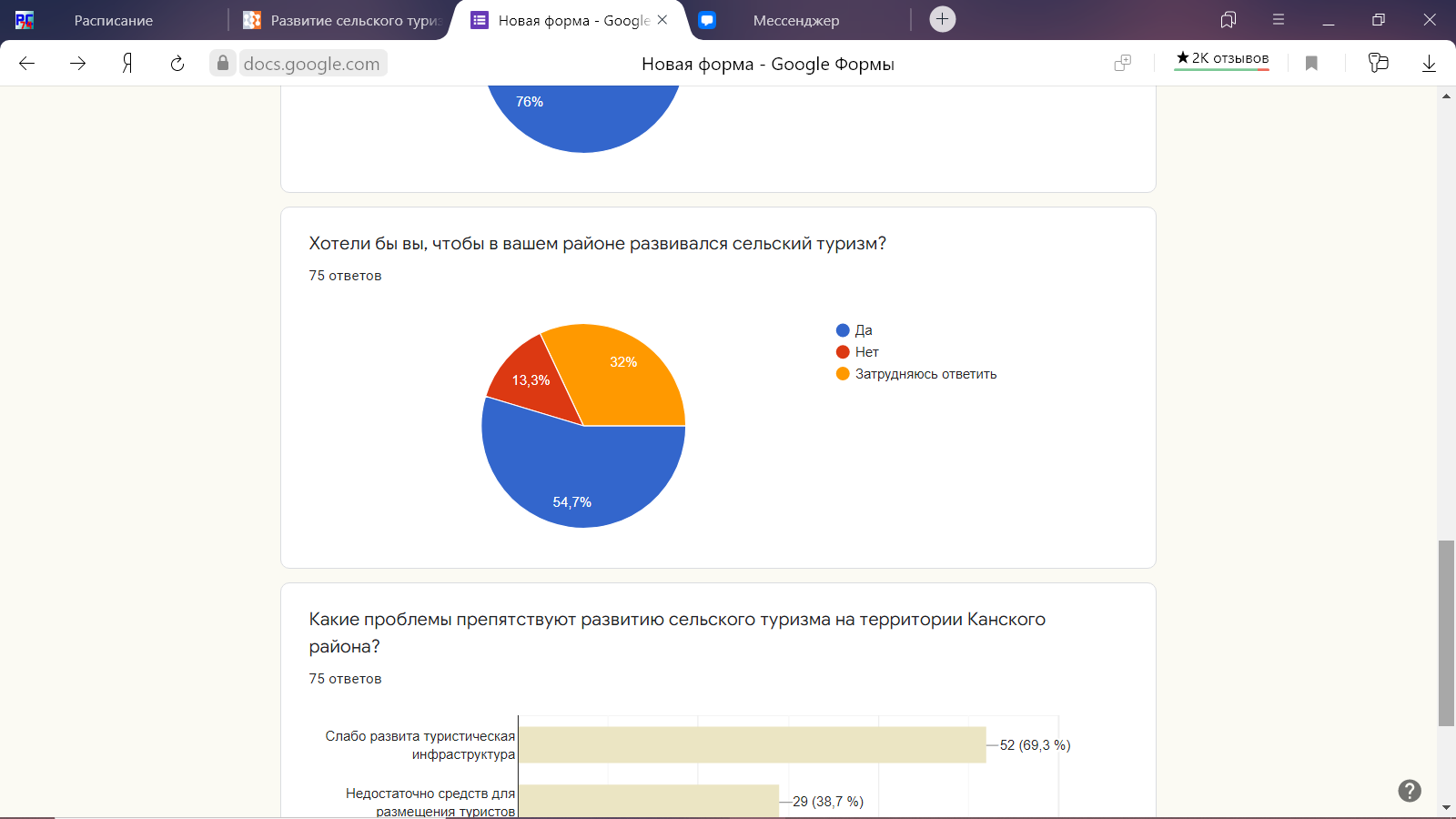 Рисунок 3 – Результат вопроса «Хотят ли люди чтобы в нашем районе развивался сельский туризам»Из проблем, которые могли бы препятствовать развитию сельского туризма та территории Канского района, большинство опрошенных (69,3%) выделили проблему слабо развитой туристической инфраструктуры, остальные проблемы препятствия развития сельского туризма представлены на рисунке 4.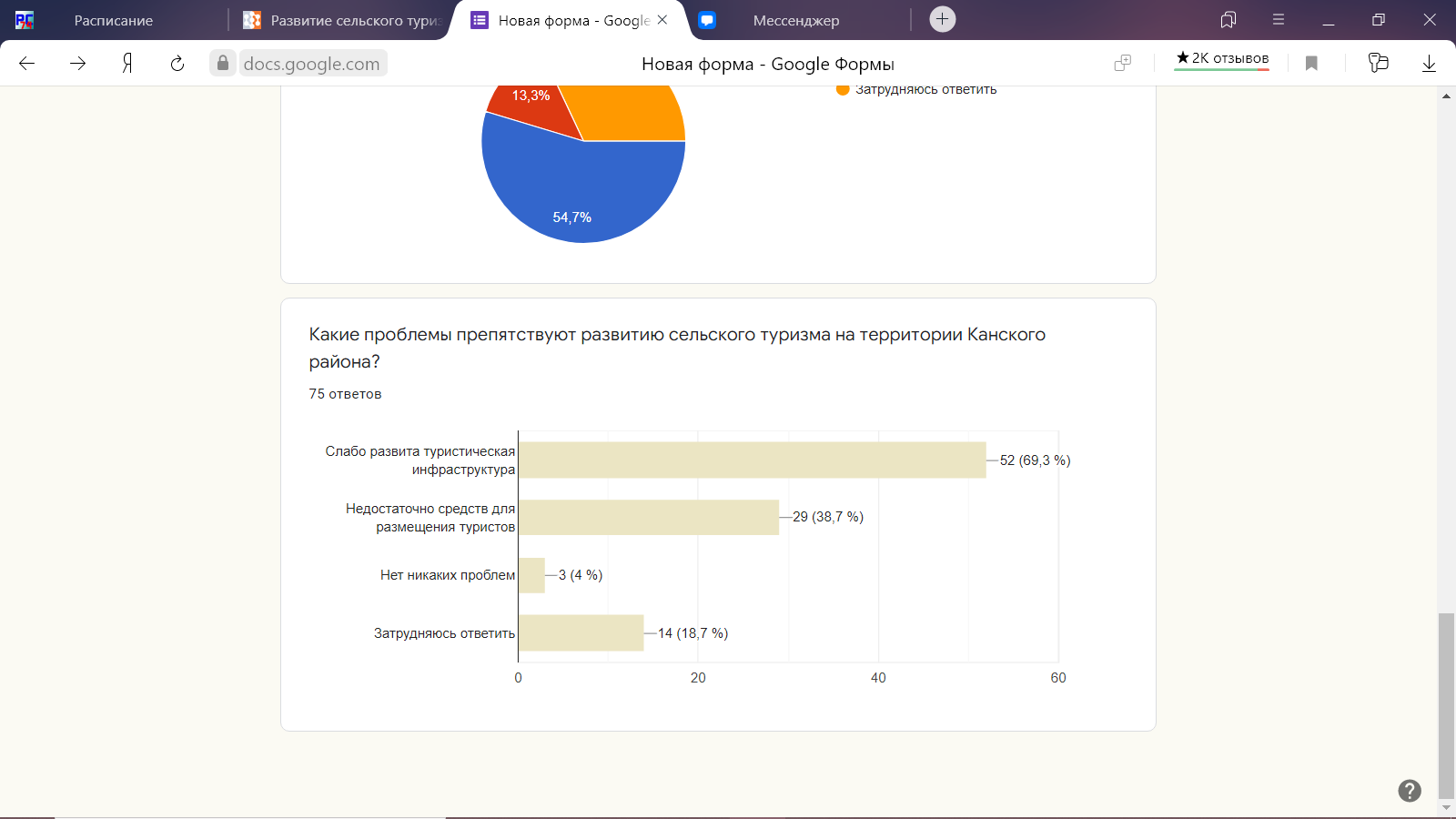 Рисунок 4–проблемы развития сельского туризмаИз проведенного опроса становится ясно, что большинство опрошенных (69,3%) считают, что туристическая инфраструктура в данном регионе слабо развита. Это свидетельствует о том, что существуют определенные проблемы, которые не позволяют создать удобные условия для привлечения и размещения туристов.Среди проблем, выделенных опрошенными, значительная доля (38,7%) указывает на недостаток средств для размещения туристов. Это означает, что существующие гостиничные объекты и иные места проживания не могут обеспечить должный комфорт и уровень сервиса, который ожидают туристы.Более 4% опрошенных считают, что в данном регионе проблем с туристической инфраструктурой нет. Такие люди возможно не сталкивались с недостатками и считают текущее положение достаточно приемлемым.Однако более 18,7% опрошенных затрудняются ответить на вопрос о состоянии туристической инфраструктуры. Это свидетельствует о неоднозначности ситуации и возможности толкования данных. Возможно, некоторые опрошенные не имеют достаточного опыта или информации для сформирования своего мнения.На основании этого опроса можно сделать вывод о значимости проблем, связанных с развитием туристической инфраструктуры в данном регионе. Недостаток средств и слабое развитие инфраструктуры могут негативно сказываться на привлекательности данного места для туристов. Следует принять меры для развития и улучшения туристической инфраструктуры, чтобы обеспечить удовлетворение потребностей и ожиданий посетителей. Критические мнения опрошенных и их затруднение в формулировке ответа также указывают на необходимость оценки и анализа текущего состояния с целью выработки наиболее эффективных и приоритетных мер по улучшению ситуации.3. Разработка сельского тура по Канскому району3.1. Организация туристического маршрута по Канскому районуКанский район никогда не позиционировал себя как район, подходящий для туризма, соответственно попытки развития туризма на территории района ранее не предпринимались. Однако щедрая природа Канского района подарила местным жителям своего района необычные источники оздоровления и отдыха наедине с природой. Большая часть Канского района покрытых лесом земель, занята хвойными породами.В подтаежной зоне встречаются лось, соболь, глухарь, тетерев, рябчик, косуля и заяц-беляк. И есть большая вероятность встретить этих животных вместе с нами.Для развития сельского туризма предлагается запустить тур под названием: «Местный быт Канского района»Вид туристической услуги: Организованный тур.Тема тура: история Канского района, сельское хозяйство и быт местных жителей.Цель тура: познакомить гостей с Канским районом, с его историей и природными достопримечательностями, старыми сёлами и их оздоровительными источниками и повседневной жизнью местных жителей Направленность тура: сельский туризм в сочетании с познавательнымПротяженность тура: 132 кмМаршрут тура: Канск – Филимоново, Филимоново – Красный маяк, Красный маяк – Комарово, Комарово – Мокруша, Мокруша – Георгиевка, Георгиевка – Сотниково, Сотникова – Арефьевка, Арефьевка – Канск.  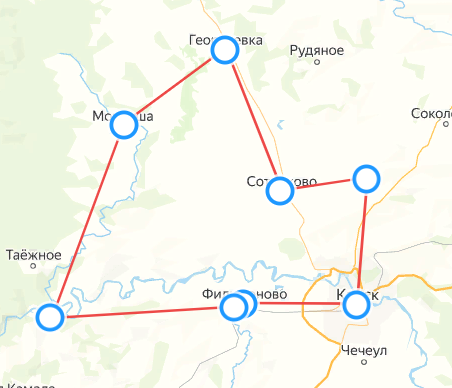 Рисунок – Маршрутная карта тура «Местный быт»Сезонность тура: начало июня-конец августа. Продолжительность тура: 2 дня  Передвижение по району на микроавтобусе осуществляются Канским филиалом АО«Краевое АТП» Целевая аудитория: взрослые и дети от 16 лет, так как для детей меньшего возраста тур не будет интересен.Число туристов: 8 человек Стоимость тура: 8500 р.Проведение экскурсии: 2 сопровождающих преподаватели из МБУ ДО "Дом детского и юношеского туризма и водитель.3.2. Описание программ сельского тура «Местный быт Канского района»Группа самостоятельно собирается и встречается с нашими экскурсоводами в г. Канск на остановке «площадь Коростелева». Перед началом поездки  проводиться инструктаж по техники безопасности. В городе Канске недалеко от площади группа туристов направляется в КГПБОУ «Канский технологический колледж» на обед перед долгим и интересным путешествием. Далее туристы  на арендованном автобусе направляется по нашему составленному и исследованному маршруту. Первой точкой нашего путешествия будет село Филимоново, где будет проходить  экскурсия по предприятию «Филимоновский молочный комбинат». Будет возможность познакомиться с местным производством молочных продуктов и сможете продегустировать продукты местного производства.Следующее предприятие, которое поможет стать ближе к местному быту является  ОАО «Племзавод «Красный Маяк» в поселке Красный маяк. Здесь группа туристов познакомится с рогатым скотом, некоторыми видами растений и многими животными и каждый сможет побыть частью рабочего коллектива этого предприятия.  Двигаясь дальше по маршруту,приезжаем в село Комарово, где посещаем Часовню святой мученицы Антонины Никейской, во время данного мероприятия возможно совершить прогулку по местности, и сделать семейные фото на память.После прогулки в Комарово, на автобусе туристы направляются в село Мокруша, где главной задачей является подготовить место для ночлега и расположится на природе для вечерней рыбалки. Рыбалка издавна считается любимым занятием у многих мужчин, но в современном мире на рыбалке можно встретить всех желающих, отдохнуть на природе с пользой и позаботиться о питании. Так же попробовать себя в качестве рыболова. После ужина, у туристов есть свободное время и ночлег. Так подойдет к концу первый день путешествия. Второй день тура начинается с завтрака в селе «Мокруша». Убирается место ночлега. Посадка в автобус и путь до села Георгиевка. В прекрасном селе «Георгиевка» будет возможно прогуляться по местности, и для наших туристов провеется экскурсия на предприятии СПК "ГЕОРГИЕВСКИЙ", где пройдет ознакомление с машиностроением сельского хозяйства, исследование сельскохозяйственного предприятия, и долгожданный обед в кафе «Долина»  Посадка в автобус и следующая точка - это село Сотниково. Там пройдет экскурсия по предприятию АО "Арефьевское" где можно будет попробовать подоить коров, коз, выгулять стадо овечек и получить незабываемые эмоции от общения с животными. Путь от Сотниково до Арефьевки, где пройдет самое долгожданное катание на лошадях по местностям села. Для самых смелых будет представлена возможность освоить начальные уроки спортивного катания на лошади. Вот и подошел к концу второй день насыщенного тура, который сможет не только подарить приятный отдых на природе, но также незаменимый опыт жизни в селах и дикой природе, после чего автобус отвозит группу туристов в город Канск.Основная программа Тура «Местный быт» представлена далее. 1 день 11:00-11:30 – прибытие в город Канск на остановку «площадь Коростелева» 11:30-11:45 – инструктаж «о правилах поведения в автобусе» и Инструкция «по мерам безопасности для учащихся при проведении прогулок и туристских походов.»12:00-13:00 – Обед в КГПБОУ «Канский технологический колледж» 13:00-13:20 –Путь из Канска до села Филимоново 13:30-14:30 – экскурсия по предприятию «Филимоновский молочный комбинат». Там вы познакомитесь с местным производством молочных продуктов и сможете продегустировать продукты нашего производства.14:40-14:45 – путь от села Филимоново до поселка Красный маяк14:50-15:30 – экскурсия по ОАО «Племзавод «Красный Маяк». Здесь вас ждет знакомство с рогатым скотом, некоторыми видами растений и многими животными, и вы сможете побыть частью рабочего коллектива этого предприятия.15:40-16:15 – путь от поселка Красный маяк до деревни Коморова. 16:20-16:50 – Посещение Часовни святой мученицы Антонины Никейской, прогулка по местности, семейные фото на память 17:00-18:30 – путь от деревни Комарова до села Мокруша. 18:40-19:00 – подготовка к ночлегу, установка палаток на открытой местности 19:30-20:00 – рыбалка на местном озере 20:10-21:00 – приготовление пищи на костре, ужин 22:00-10:00 – ночевка в палатках2 день:10:30-11:00 – завтрак на природе, выезд из Мокруши11:00-11:40 – путь от Мокруши до села Георгиевка  11:40-12:20 – посещениеСПК "ГЕОРГИЕВСКИЙ" (СЕЛЬСКОХОЗЯЙСТВЕННЫЙ ПРОИЗВОДСТВЕННЫЙ КООПЕРАТИВ (АРТЕЛЬ) "ГЕОРГИЕВСКИЙ") прогулка по местности, обед в кафе «Долина»12:30-13:00 – путь от Георгиевки до села Сотниково 13:00-13:30 – посещение АО "Арефьевское" Экскурсия по предприятию13:40-14:10 – путь от Сотниково до Арефьевки14:10-15:10 – прогулка на лошадях по селу15:20-15:40 – путь от Арефьевки до КанскаОсновные суммы затрат далее представлены в работе. 3.3 Расходы и риски тура «Местный быт Канского района»Расходы — это все затраты на реализацию проекта, в том числе издержки на этапах проектирования, строительства, гарантийного обслуживания объекта, если это предусмотрено договором. Необходимо постоянно осуществлять контроль за исполнением бюджета проекта в стоимостном и натуральном выражении.Таблица –Основные суммы затрат на организацию сельского тура «Местный быт»Разработанный тур создан на основе результатов анкетирования местных жителей и с учетом самых древних и интересных объектов района. Канский район в регионе выделяется богатой природой и историей. Также чистым воздухом и красивыми видами, которые могут передать атмосферу раешного времени. Предлагаемый тур повысит интерес к Канскому району, в частности, к сельской местности, сохранению исторической памяти национального быта, рыбалки, охоте и приятному времяпровождению на природе.     Гости, побывавшие в Канском районе в рамках данного тура, получат знания о гончарном мастерстве, разновидности полезных трав, ягод и мёда. истории Канского района, а также о быте и традициях людей, проживающих на его территории, освоят для себя новые виды деятельности, такие как ведение сельского хозяйства, сбор трав и ягод, приготовление блюд на костре, рыбалка и ночная охота.     Местные жители в рамках данного тура могут попробовать себя в качестве организаторов экскурсии, мастер-классов, развлечений для гостей, рационально использовать свои знания и умения и поделиться ими с гостями, а также получить доход от сельского туризма.     Несмотря на перечисленные достоинства и факторы, в районе остаются заделы, требующие дальнейшего развития для организации отдыха туристов. Разработанная программа данного тура поможет актуализировать внимание на имеющихся дефицитах и поможет разработать пути их устранении.  Основные риски и угрозы проекта представлены в таблице. 3.4. Разработка бизнес-модели  сельского тура «Местный быт» по методике А. Остервальдера и Пенье 	BusinessModelCanvas — это шаблон из девяти блоков — ключевых элементов бизнеса.Действующим компаниям бизнес-модель Остервальдера поможет не только найти узкие места, выявить новые точки роста, но и проанализировать деятельность конкурентов, заимствуя лучшие практики. В своем бизнесе её используют такие компании, как IBM, Ericsson, Deloittе. Есть много типовых бизнес-моделей, ориентированных на разные виды деятельности: торговля, производство, реклама, онлайн-услуги и т.д.Швейцарский ученый и бизнесмен Александр Остервальдер и его коллега Ив Пинье разработали универсальную методику, с помощью которой можно создать или проверить уже существующую бизнес-модель для любой сферы деятельности.Эта методика помогает рассмотреть будущий бизнес в целом, сделав акцент на самых важных его составляющих. Если модель в целом признана удачной, на основе отдельных ее частей составляют и внедряют подробные планы.Для стартапов эта модель хорошо подойдет, потому что она строится на основе исследований рынка, целевой аудитории, конкурентов и имеющихся активов — это все то, на что ориентируются разработки стартапов: спрос на еще не проверенную идею и имеющиеся ресурсы.Модель состоит из 9 блоков:Потребительские сегментыЦенностные предложенияКаналы сбыта Отношения с клиентами Потоки доходов Ключевые ресурсы Ключевые виды деятельности Ключевые партнеры Структура издержек Бизнес-модель сельского тура «Местный быт» на территории Канского района представлена в таблице ниже. Основные риски проекта представлена в таблице. Таблица 3  -  Анализ рисков реализации  проекта Решение рисков, связанных с организацией и реализацией проектов, является важным вопросом. Рассматривая различные факторы риска и угрозы, связанные с данной деятельностью, можно определить оптимальные мероприятия по их снижению.Одной из потенциальных угроз является недостаточное количество желающих посетить тур, что может привести к неокупаемости проекта. В таких случаях эффективным мероприятием будет проведение широкой рекламной кампании, которая поможет привлечь большее количество потенциальных клиентов.Еще одним фактором риска является нехватка денежных средств, которая может привести к убыткам для компании. Чтобы справиться с этой угрозой, можно привлечь спонсоров и другие компании для сотрудничества, которые могут предоставить дополнительные финансовые ресурсы.Если целевая аудитория не заинтересована в проекте, это может привести к потере идеи или актуальности самого проекта. Чтобы избежать данной угрозы, необходимо сформулировать уникальность и интересность тура, чтобы оно вызвало желание у потенциальных клиентов принять в нем участие.Утеря надобности проекта может привести к уходу партнеров и других специалистов, которые играют важную роль в его реализации. Поэтому, необходимо обеспечить постоянную мотивацию и индивидуальность проекта, чтобы заинтересовать и удержать не только участников, но и сотрудников.Неисправности техники могут стать серьезной угрозой, так как не только приводят к большим тратам бюджета, но и к потере времени и заработка. Для снижения данного риска необходим постоянный контроль и обслуживание техники, что поможет предотвратить возможные поломки и простои.Неполучение ожидаемого эффекта от проекта может привести к убыткам как в финансовом, так и во временном аспекте. В таких случаях необходимо поискать новые формы работы и решения задач проекта, чтобы подобрать оптимальный подход и достичь поставленных целей.В заключение, реализация проектов сопряжена с различными факторами риска и угрозами. Однако, правильное планирование и предпринимаемые мероприятия по снижению данных рисков позволяют избежать негативных последствий и достичь успеха.3.5 Создание сайта «Местный быт»Благодаря грамотному позиционированию и написанию контента, с помощью сайта можно продвигаться в интернете. На нем размещается вся самая актуальная и полезная информация: спектр предоставляемых услуг, товары, расценки, расположение офиса, контактные данные, поддержка, ответы на самые частые вопросы и многое другое.Создание сайта состоит из следующих этапов: 1. Продумать из каких разделов будет состоять сайт, в чем будет идея и задача. При разработке сайта, недостаточно просто хороших картинок с подписями, нужен и текст с подробным описанием исходных данных.2. Провести исследования сайтов конкурентов, оценить то, как они выглядят.3. Схематично продумать блоки, разработать визуальный сценарий страниц.4. Подготовить текстовую информацию. Заменить имеющийся текст на свой вариант.5. Подобрать качественные фотографии. 6. Отредактировать общий стиль и аккуратность. Выровнять отступы, сделать единообразные заголовки, проверить шрифт и другое. После того как сайт будет готов, можно опубликовать его.Далее в работе представлен разработанный сайт.Кюар код и скрины сайта На обложке сайта  представлено название тура, здесь подобран  материал с уже существующего сайта,  добавляя дополнительную информациюДалее представлено краткое содержание тура с фотографиями мест, где будет проходить экскурсии или другие мероприятия нашего путешествия, количество дней и расстояние, которое проедем Обязательно имеется страничка, где указанно, что взять с собой, для более комфортного времяпровождение  на природе. И в завершении указана страничка для быстрой и удобной регистрации, а так жеуказаны наши контакты, что бы было легко с ними связаться и уточнить интересующие вас вопросы. Заключение В рамках нашего исследования успешно выполнили следующие задачи.  Тщательно изучили теоретические аспекты, связанные с развитием сельского туризма, обдумали его преимущества и описали характеристики, необходимые для успешной организации такого вида туризма.Осуществив обзор,  рассмотрели различные типы сельского туризма и изучили его формы развития за рубежом. Проанализировав ситуацию в нескольких странах, в которых этот вид туризма активно развивается, мы смогли выявить главные тенденции и особенности этого направления.Для получения первоначальных данных и прояснения отношения и понимания сельского туризма среди жителей Канского района, провели опрос. В его результате, выявили ряд проблем, которые могут препятствовать развитию сельского туризма в нашем регионе. Основываясь на высказанных мнениях, обнаружили, что большинство жителей Канска положительно относятся к возможности развития сельского туризма в нашем районе. Чтобы быть более точными, 76% опрошенных считают это возможным, в то время как оставшиеся 24% высказали мнение, что это невозможно.В рамках нашего проекта разработали уникальный сельский тур по Канскому району, включив в него посещение наиболее популярных мест среди жителей и интересных природных и исторических объектов. В работе представлена бизнес-модель сельского тура «Местный быт» по методике Остервальдера, которая позволяет описать процессы развития бизнеса.Кроме того, мы создали отдельный сайт, посвященный нашему уникальному туру, где предоставлена вся необходимая информация. Наши туристы смогут легко забронировать путешествие непосредственно на сайте и отправиться в это поездку.Мы уверены, что наш проект выполнен в полной мере и справился с поставленной целью. Работа над проектом помогла открыть исключительные и неизведанные ранее места в нашем районе, о которых даже не подозревали.Приложение 1АнкетаИспользуемые источникиА что книг нет ни каких???https://posibiri.ru/kanskij-rajon-krasnoyarskogo-kraya/https://naenisee.ru/region/kanskiy/motion/https://tur-ray.ru/kansk-attractions.html/http://my.krskstate.ru/docs/regions/kanskiy-rayon/https://ru.wikipedia.org/wiki/Белоярск_(Канский_район)/https://kvgazeta.ru/village/nash-liubimyi-amonash/https://yandex.ru/maps/geo/selo_amonash/53112106/?ll=95.839021%2C55.903663&source=wizgeo&utm_medium=maps-desktop&utm_source=serp&z=15/https://studwood.net/1467348/istoriya/harakteristika_arheologicheskih_pamyatnikov_kansko_rybinskoy_kotloviny#:~:text=Канский%20район%20расположен%20в%20220-250,приток%20Енисея%20-%20р.%20Кан/Населенный пунктОбъект ФилимоновоФилимоновский молочный комбинат Красный маякПлемзавод (экскурсия)КомаровоЧасовня святой мученицы Антонины Никейской  ХаериноДом Сиваковой МокрушаСельское хозяйство, рыбалка, варка ухи, ночлег в палатках С.ГеоргиевкаПТУ – 71, Совхоз, клуб старый СотниковоАО "Арефьевское"АрефьевкаКатание на лошадях Канск Статьи расходовСуммаПримечаниеПитание 50001 день: Питание 5000Обед в КГБПОУ «Канский технологический колледж»,средний чек примерно составляет 350 рублей.Обед НЕ включен в  общую стоимость тура.Питание 5000Перекус в автобусе состоит из: салат «Цезарь» 160 г.Бутербродстоимость перекуса входит с общую стоимость тура Питание 5000Ужин на природе приготовление на костре суп «уха» стоимость продуктов входит в стоимость тураПитание 50002 день:Питание 5000Завтрак на природе состоит из: варенные яйца и бутерброд стоимость входит в общую цену тура Питание 5000Обед в кафе «Долина» НЕ входит с общую стоимость тура Дорога/транспорт 20706 руб.Канск – Филимоново 17 км 42 рубля
Филимонов-Красный маяк 3 км 42 рубля
Красный Маяк- Коморова 27 км 84 рубля
Комарово- Мокруша 85 км 294 рубля
Мокруша- Георгиевка 32 км 126 рублей
Георгиевка- Сотниково 23 км 84 рублей
Сотниково- Арефьевка 12 км 42 рубля
Арефьевка-Канск 20 км 84 рубляРасход топлива- 1506 рАренда автобуса + з.п водителя - 19200Туристический инвентарь2890 руб.- аренда инвентаря на два дняТуристические - для разных задач:Палатки
На 2 суток 890 рублей
Шатры и двухкомнатные палатки с навесом:
На 2 суток 1500 рублей
Набор: стол складной + 4 стульчика для кемпинга:
На 2 суток 500 рублейВозможность если есть взять с собойРеклама 672 руб.Аренда баннера 2 шт.ИТОГО29268руб8.  КП1.	Партнеры-КГБПОУ «Канский технологический колледж», МБУ ДО «Дом детского и юношеского туризма», Канским филиалом АО«Краевое АТП»2. 	СоконкурентТуристическое агентство «Сибирь транзит», ИП Андрей Стрелков, Раиса Сотникова «Фермер из минусинского района»7.   КД1. Поиск клиента- Через собственный сайт2. Заключение договора на предоставление экскурсионных услуг; 3. Регистрация, проверка паспортов.4. Оплата услуг по безналичному и наличному расчету5.Выдача туристского инвентаря 6. Встреча 7. Экскурсии 8. Кемпинг 9. Обратная связь (отзывы)2. ЦПОрганизация экскурсионных услуг. Предоставляем услуги проживания в палаточном лагере на берегу озера. Возможность почувствовать себя частью природы, отдохнуть от городской суеты, шума, толпы.Развитие в регионе сельского туризма. Гости смогут узнать  новое о жизни в глубинке, производстве с/х  продукции, приобщиться к местным традициям.2. ЦПОрганизация экскурсионных услуг. Предоставляем услуги проживания в палаточном лагере на берегу озера. Возможность почувствовать себя частью природы, отдохнуть от городской суеты, шума, толпы.Развитие в регионе сельского туризма. Гости смогут узнать  новое о жизни в глубинке, производстве с/х  продукции, приобщиться к местным традициям.4. ВК1. График работы сезонный.2. Создание сайта (для информирования целевой аудитории)3. Предложение стандартного пакета услуг (питание и ночлег) и дополнительного пакета услуг с учетов предпочтений клиентов (экскурсии по красивым местам, рыбалка, конные прогулки, мастер-классы по организации сельской жизни)4. Обратная связь для увеличения клиентоориентированности (отзыв на сайте)5. Установка палаточного лагеря, с учетом всех бытовых принадлежностей. 6. Формирование программы лояльности «Своя компания»- скидка составит 10%. 1. ПСЦелевой сегмент:B2c (семейные пары, группы молодых людей, жители крупных городов, любители активного отдыха в возрасте от 16 лет)8.  КП1.	Партнеры-КГБПОУ «Канский технологический колледж», МБУ ДО «Дом детского и юношеского туризма», Канским филиалом АО«Краевое АТП»2. 	СоконкурентТуристическое агентство «Сибирь транзит», ИП Андрей Стрелков, Раиса Сотникова «Фермер из минусинского района»6. КР1. Трудовые ресурсы (преподаватели школы туризма, водитель, два помощника)2. Оборудование и инвентарь 3. Питание 4. Информационные ресурсы2. ЦПОрганизация экскурсионных услуг. Предоставляем услуги проживания в палаточном лагере на берегу озера. Возможность почувствовать себя частью природы, отдохнуть от городской суеты, шума, толпы.Развитие в регионе сельского туризма. Гости смогут узнать  новое о жизни в глубинке, производстве с/х  продукции, приобщиться к местным традициям.2. ЦПОрганизация экскурсионных услуг. Предоставляем услуги проживания в палаточном лагере на берегу озера. Возможность почувствовать себя частью природы, отдохнуть от городской суеты, шума, толпы.Развитие в регионе сельского туризма. Гости смогут узнать  новое о жизни в глубинке, производстве с/х  продукции, приобщиться к местным традициям.КСНулевой канал (непосредственное оказание услуг по гостеприимству – Ширинский р-он, вблизи д.Беренжак)Создание сайта  тура «Местный быт» с возможностью бронирования.1. ПСЦелевой сегмент:B2c (семейные пары, группы молодых людей, жители крупных городов, любители активного отдыха в возрасте от 16 лет)9 СИЗатраты рассчитываем за один турОплата труда – 5200 руб... Аренда оборудования и инвентаря – 2890 руб.Затраты на питание за  туристов – 5000 руб. Единоразовые затраты Информационные ресурсы –31000руб.Итого сумма затрат – 44090 рубля9 СИЗатраты рассчитываем за один турОплата труда – 5200 руб... Аренда оборудования и инвентаря – 2890 руб.Затраты на питание за  туристов – 5000 руб. Единоразовые затраты Информационные ресурсы –31000руб.Итого сумма затрат – 44090 рубля9 СИЗатраты рассчитываем за один турОплата труда – 5200 руб... Аренда оборудования и инвентаря – 2890 руб.Затраты на питание за  туристов – 5000 руб. Единоразовые затраты Информационные ресурсы –31000руб.Итого сумма затрат – 44090 рубля5. ПДСтоимость одного тура 8500 с человека За одну поезду 8 человек 8500 * 8 = 6800068000 – 44090 = 23910 рублейЗа сезон можно организовать около 35 поездок, соответственно общая сумма выручки составит 908580 рублей.Сумма налога для самозанятых составляет - 4%, соответственно сумму чистой прибыли составит 872236,8 рублей.5. ПДСтоимость одного тура 8500 с человека За одну поезду 8 человек 8500 * 8 = 6800068000 – 44090 = 23910 рублейЗа сезон можно организовать около 35 поездок, соответственно общая сумма выручки составит 908580 рублей.Сумма налога для самозанятых составляет - 4%, соответственно сумму чистой прибыли составит 872236,8 рублей.5. ПДСтоимость одного тура 8500 с человека За одну поезду 8 человек 8500 * 8 = 6800068000 – 44090 = 23910 рублейЗа сезон можно организовать около 35 поездок, соответственно общая сумма выручки составит 908580 рублей.Сумма налога для самозанятых составляет - 4%, соответственно сумму чистой прибыли составит 872236,8 рублей.Факторы рискаУгрозыМероприятия по снижению рисковНедостаточное количество желающих посетить турНизкая  окупаемость тураРазработка маркетинговой политики и поддержание лояльности целевой аудиторииОтсутствие  денежных средств  для продвижения проекта Безубыточность или получение  убытка  при реализации проектаПрименение различных финансовых инструментов для поддержания финансовой устойчивости проекта: факторинг, краудфандинг, лизинг ВТБ, грантовая поддержка  развития сельского туризма ()Незаинтересованность целевой аудитории  Низкая лояльность потребительского сегментаДоговорные отношения с реферальными группами (сельские дома культуры, фермерские мастер-классы и т.д.)